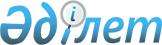 О внесении изменений в постановление Правительства Республики Казахстан от 30 марта 1999 года N 325
					
			Утративший силу
			
			
		
					Постановление Правительства Республики Казахстан от 25 июня 2004 года N 708. Утратило силу - постановлением Правительства РК от 31 декабря 2004 года N 1460 (P041460)

      Правительство Республики Казахстан постановляет:




      1. Внести в 
 постановление 
 Правительства Республики Казахстан от 30 марта 1999 года N 325 "Вопросы Агентства Республики Казахстан по статистике" (САПП Республики Казахстан, 1999 г., N 10, ст. 98) следующие изменения:



      в Перечне организаций, находящихся в ведении Агентства Республики Казахстан по статистике, утвержденном указанным постановлением, строки:



      "Закрытое акционерное общество "Алматинский институт экономики и статистики"



      "Республиканское государственное предприятие "Информационно-издательский центр Агентства Республики Казахстан по статистике" - "Казстатинформ" (на праве хозяйственного ведения)" исключить.




      2. Настоящее постановление вступает в силу со дня подписания.


      

Премьер-Министр




      Республики Казахстан


					© 2012. РГП на ПХВ «Институт законодательства и правовой информации Республики Казахстан» Министерства юстиции Республики Казахстан
				